Уважаемые коллеги!Министерство труда, занятости и миграционной политики Самарской области (далее – министерство труда) информирует Вас о том, что 11.12.2023 завершено расследование смертельного несчастного случая, происшедшего 09.11.2023.На территории г.о. Самара электрогазосварщик (51 год) АО «СМЗ» (место регистрации юридического лица г.о. Самара, ОКВЭД 24.42 – производство алюминия) погиб в результате падения с высоты.В ходе расследования несчастного случая комиссией установлено, что его причиной явилось неудовлетворительное содержание и недостатки в организации рабочих мест.Вид происшествия – падение при разности уровней высот (с деревьев, мебели, со ступеней, приставных лестниц, строительных лесов, зданий, оборудования, транспортных средств и других).15.12.2023 завершено расследование смертельного несчастного случая, происшедшего 18.10.2023.На территории г.о. Тольятти стерженщик машинной формовки (58 лет)                     АО «АВТОВАЗ» (место регистрации юридического лица г.о. Тольятти, ОКВЭД 29.10 – производство автотранспортных средств) погиб на рабочем месте в результате того, что оказался в опасной зоне стержневой машины.В ходе расследования несчастного случая комиссией установлено, что его причиной явились конструктивные недостатки и недостаточная надежность машин, механизмов, оборудования в том числе технологического оборудования.Вид происшествия – воздействие движущихся, разлетающихся, вращающихся предметов, деталей, машин и других предметов в том числе защемление между неподвижными и движущимися предметами, деталями и машинами (или между ними).20.12.2023 завершено расследование смертельного несчастного случая, происшедшего 22.08.2023.На территории г.о. Тольятти электромонтер (63 года) АО «АВТОВАЗ» (место регистрации юридического лица г.о. Тольятти, ОКВЭД 29.10 – производство автотранспортных средств) получил термические ожоги электрической дугой, был доставлен в медицинское учреждение, где скончался 22.08.2023.В ходе расследования несчастного случая комиссией установлено, что его причиной явилась неудовлетворительная организация производства работ в части необеспечения контроля со стороны руководителей и специалистов подразделения за ходом выполнения работы, соблюдением трудовой дисциплины.Вид происшествия – воздействие электрического тока, в том числе воздействие электрической дуги.В целях профилактики аналогичных несчастных случаев и в соответствии                       с Законом Самарской области от 10.07.2006 № 72-ГД «О наделении органов местного самоуправления на территории Самарской области отдельными государственными полномочиями в сфере охраны труда» прошу Вас дать поручение специалистам органа местного самоуправления, осуществляющим реализацию государственных полномочий в сфере охраны труда, довести информацию о расследованных несчастных случаях до сведения организаций муниципального образования, осуществляющих работы на высоте, работы по эксплуатации электроустановок, работы с машинами и механизмами (далее – организации), рекомендовать организациям в целях принятия дополнительных мер по профилактике производственного травматизма при проведении вышеуказанных работ провести на основании подпункта «е» пункта 16 и пункта 17 Правил обучения по охране труда и проверки знания требований охраны труда, утвержденных постановлением Правительства РФ от 24.12.2021 № 2464, внеплановый инструктаж по охране труда в объеме Правил по охране труда при работе на высоте, утвержденных приказом Минтруда России от 16.11.2020                       № 782н, Правил по охране труда при эксплуатации электроустановок, утвержденных Приказом Минтруда России от 30.12.2020 № 903н, Правил по охране труда при обработке металлов, утвержденных приказом Минтруда России от 11.12.2020 № 887н, соответственно.Кроме того, предлагаем предусмотреть при проведении совещаний и семинаров по охране труда и оказании работодателям, осуществляющим деятельность на территории муниципального образования, иных видов методической помощи рассмотрение вопроса об особенностях проведения работ на высоте, работ по эксплуатации электроустановок, работ с машинами и механизмами, а также разместить вышеуказанную информацию на официальном сайте местной администрации в сети Интернет.Информацию о проведенной работе и реестр рассылки информации организациям прошу Вас направить в адрес министерства труда в срок                        до 06.02.2024.Карпухина Е.А. +7(846) 263-68-67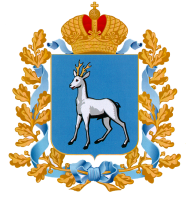 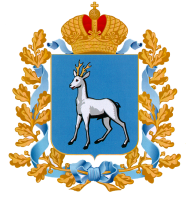 МИНИСТЕРСТВОТРУДА, ЗАНЯТОСТИ И МИГРАЦИОННОЙ ПОЛИТИКИ САМАРСКОЙ ОБЛАСТИ(минтруд Самарской области)Ново-Садовая ул., д.106А, г. Самара, 443068Тел.: (846) 263-71-91, факс: (846) 263-70-69Е-mail: info@samaratrud.ru;http://trud.samregion.ruОКПО03489361; ОГРН 1126316008642ИНН/КПП 6316179073/631601001                      №   На № _____________от________________Информация о несчастных случаях,завершённых расследованием в декабре 2023 годаРуководителям органов местного самоуправления городских округови муниципальных районов в Самарской области(по списку)